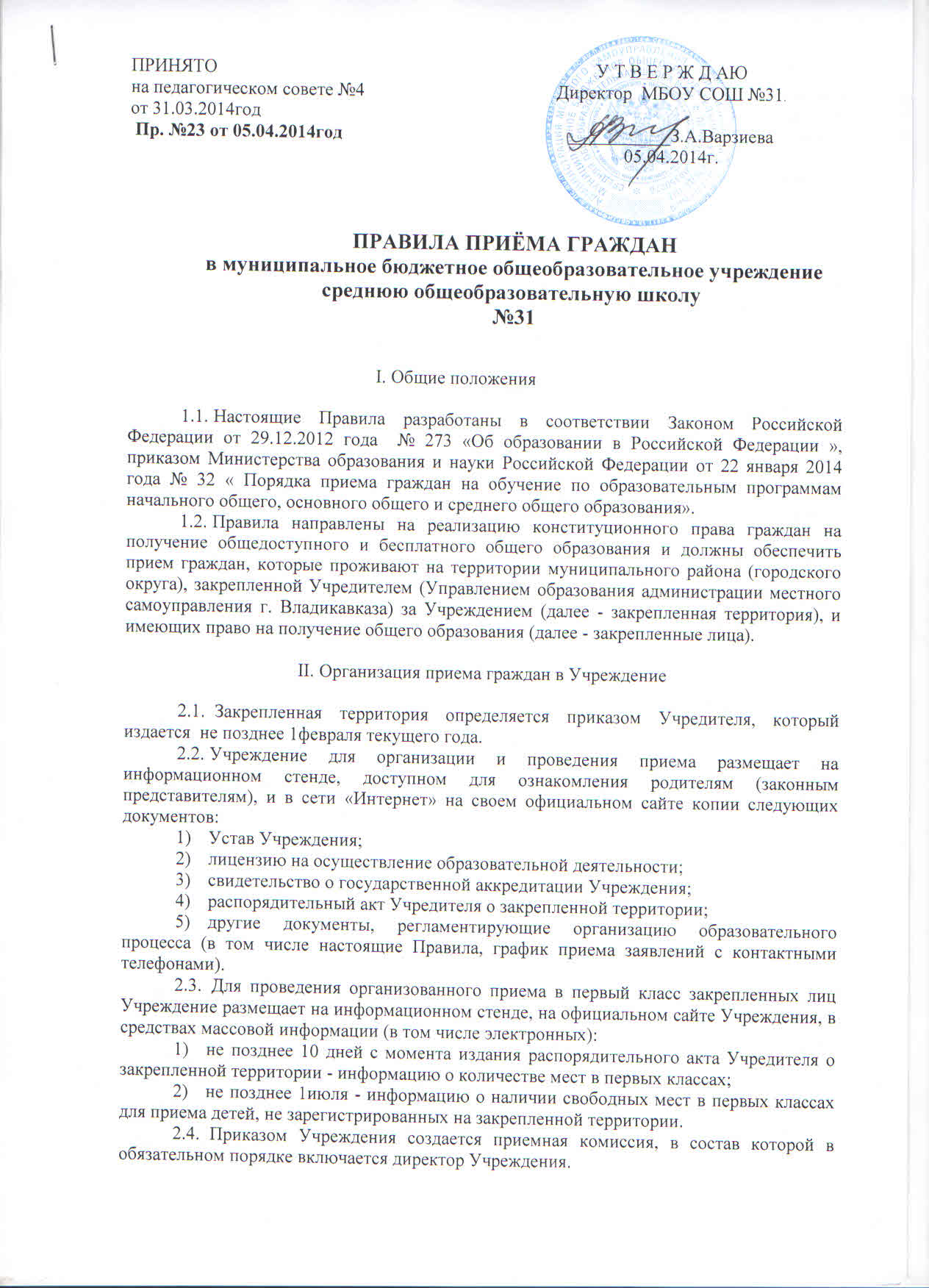 ПРАВИЛА ПРИЁМА ГРАЖДАН в муниципальное бюджетное общеобразовательное учреждение                                    среднюю общеобразовательную школу                                                                    №31                                                      I. Общие положенияНастоящие Правила разработаны в соответствии Законом Российской Федерации от 29.12.2012 года  № 273 «Об образовании в Российской Федерации », приказом Министерства образования и науки Российской Федерации от 22 января 2014 года № 32 « Порядка приема граждан на обучение по образовательным программам начального общего, основного общего и среднего общего образования». Правила направлены на реализацию конституционного права граждан на получение общедоступного и бесплатного общего образования и должны обеспечить прием граждан, которые проживают на территории муниципального района (городского округа), закрепленной Учредителем (Управлением образования администрации местного самоуправления г. Владикавказа) за Учреждением (далее - закрепленная территория), и имеющих право на получение общего образования (далее - закрепленные лица).II. Организация приема граждан в Учреждение Закрепленная территория определяется приказом Учредителя, который издается  не позднее 1февраля текущего года. Учреждение для организации и проведения приема размещает на информационном стенде, доступном для ознакомления родителям (законным представителям), и в сети «Интернет» на своем официальном сайте копии следующих документов:Устав Учреждения; лицензию на осуществление образовательной деятельности;свидетельство о государственной аккредитации Учреждения;распорядительный акт Учредителя о закрепленной территории;другие документы, регламентирующие организацию образовательного процесса (в том числе настоящие Правила, график приема заявлений с контактными телефонами). Для проведения организованного приема в первый класс закрепленных лиц Учреждение размещает на информационном стенде, на официальном сайте Учреждения, в средствах массовой информации (в том числе электронных):не позднее 10 дней с момента издания распорядительного акта Учредителя о закрепленной территории - информацию о количестве мест в первых классах; не позднее 1июля - информацию о наличии свободных мест в первых классах для приема детей, не зарегистрированных на закрепленной территории. Приказом Учреждения создается приемная комиссия, в состав которой в обязательном порядке включается директор Учреждения. Члены приемной комиссии являются ответственными за организацию и соблюдение порядка приема в Учреждение, прием документов от заявителей, регистрацию представленных заявителями документов, выдачу расписок, издание приказов о зачислении, подготовку отказов в зачислении, формирование личных дел обучающихся, своевременное предоставление и размещение информации и документов, связанных с приемом в Учреждение.III. Граждане, принимаемые в УчреждениеВ первые классы Учреждения принимаются дети при достижении ими возраста 6 лет и 6 месяцев к началу учебного года, но не позже достижения ими возраста 8 лет. По заявлению родителей (законных представителей) Учредитель вправе разрешить прием детей в Учреждение на обучение по образовательным программам начального общего образования в более раннем возрасте или более позднем возрасте.Во 2-ые и последующие классы принимаются граждане, не получившие общего образования, которые имеют право на получение общего образования соответствующего уровня и проживающие на территории, за которой закреплено Учреждение, а при наличии свободных мест и за ее пределамиПрием граждан в Учреждение осуществляется без организации конкурса или индивидуального отбора, без вступительных испытаний.В соответствии с Федеральным законом от 7 февраля . № 3- ФЗ «О полиции»  и Федеральным законом от 27 мая . № 76-ФЗ «О статусе военнослужащих» право первоочередного приема при наличии свободных мест имеют:дети сотрудника полиции;дети сотрудника полиции, погибшего (умершего) вследствие увечья или иного повреждения здоровья, полученных в связи с выполнением служебных обязанностей;дети сотрудника полиции, умершего вследствие заболевания, полученного в период прохождения службы в полиции;дети гражданина Российской Федерации, уволенного со службы в полиции вследствие увечья или иного повреждения здоровья, полученных в связи с выполнением служебных обязанностей и исключивших возможность дальнейшего прохождения службы в полиции;дети гражданина Российской Федерации, умершего в течение одного года после увольнения со службы в полиции вследствие увечья или иного повреждения здоровья, полученных в связи с выполнением служебных обязанностей, либо вследствие заболевания, полученного в период прохождения службы в полиции, исключивших возможность дальнейшего прохождения службы в полиции;дети, находящиеся (находившиеся)  на иждивении сотрудников полиции, граждан Российской Федерации, указанных в пунктах 1-5;дети сотрудников органов внутренних дел, не являющихся сотрудниками полиции;дети военнослужащих по месту жительства их семей;дети военнослужащих, погибших (умерших) в период прохождения военной службы, проходивших военную службу по контракту и погибших (умерших) после увольнения с военной службы по достижении ими предельного возраста пребывания на военной службе, по состоянию здоровья или в связи с организационно - штатными мероприятиями (льготой указанная категория граждан может воспользоваться в течение  одного года со дня гибели (смерти) кормильца).3.5 Дети с ограниченными возможностями здоровья принимаются на обучение по адаптированной основной общеобразовательной программе только с согласия их родителей (законных представителей) и на основании психолого-медико-педагогической комиссии.              IV. Сроки приема документов для зачисления в УчреждениеПрием заявлений в первые классы   в Учреждение осуществляется в следующие сроки:для граждан, зарегистрированных и проживающих на закреплённой  территории и имеющих право на получение общего образования не позднее 1 февраля и завершается не позднее 30 июня текущего года;для граждан, не зарегистрированных  на закрепленной территории и имеющих право на получение общего образования - с 1 июля текущего года до момента заполнения свободных мест, но не позднее  5 сентября текущего года.Учреждение, закончившее прием в 1 класс всех детей, зарегистрированных на закрепленной территории, вправе осуществлять прием детей, не зарегистрированных на закрепленной территории, ранее 1 июля.V. Документы, необходимые для зачисления в Учреждение5.1.Родители (законные представители) закрепленных лиц, зарегистрированных по месту жительства или по месту пребывания, представляют в Учреждение следующие документы:личное заявление родителей (законных представителей) ребенка;оригинал документа, удостоверяющего личность родителя (законного представителя), либо оригинал документа, удостоверяющего личность иностранного гражданина и лица без гражданства в РФ в соответствии со статьей 10 ФЗ от25 июля 2002г.№115-ФЗ «О правовом положении иностранных граждан в РФ. оригинал  свидетельства о рождении ребенка, либо заверенная в установленном порядке копия документа, подтверждающего родство заявителя (или законность представления прав обучающегося);оригинал свидетельства о регистрации ребенка по месту жительства или свидетельства о регистрации ребенка по месту пребывания на закрепленной территории;разрешение учредителя о приеме ребенка в общеобразовательное учреждение (в отношении детей, возраст которых на начало учебного года меньше 6 лет и 6 месяцев и больше 8 лет.документ, подтверждающий право на первоочередное зачисление ребенка в общеобразовательное учреждение (при наличии такого права);личное дело обучающегося, выданное учреждением, в котором он обучался ранее (если ребенок был обучающимся другого образовательного учреждения);документ государственного образца об основном общем образовании (для детей, принимаемых в 10 или 11 классы);медицинское заключение о состоянии здоровья ребенка, фотография ребенка и другие документы (представляются по желанию родителей (законных представителей). Родители (законные представители)детей, являющихся гражданами Российской Федерации, не зарегистрированных на закрепленной территории, дополнительно предъявляют свидетельство о рождении ребенка.Родители (законные представители) ребенка, являющегося иностранным гражданином или лицом без гражданства, дополнительно  предъявляют документ, подтверждающий родство заявителя(или законность представления прав ребенка), и документ, подтверждающий право заявителя на пребывания в РФ.Требование предоставления других документов в качестве основания для приема детей в Учреждение не допускается.Документы представляются на русском языке или вместе с заверенным в установленном порядке переводом на русский язык.Оригиналы документов возвращаются заявителю (за исключением личного дела обучающегося). Копии всех представленных заявителем документов хранятся в общеобразовательном учреждении на время обучения ребенка.В письменном заявлении родителями (законными представителями) ребенка указываются следующие сведения:наименование Учреждения;фамилия, имя, отчество (последнее - при наличии) ребенка;дата и место рождения ребенка;фамилия, имя, отчество (последнее - при наличии) родителей (законных представителей) ребенка;адрес места жительства ребенка, его родителей (законных представителей);контактные телефоны родителей (законных представителей); подпись и адрес заявителя.подпись и адрес заявителя5.9.Факт ознакомления родителей (законных представителей) ребенка с лицензией на осуществление образовательной деятельности, свидетельством о государственной аккредитации учреждения, Уставом Учреждения, согласие на обработку персональных данных родителей (законных представителей) и персональных данных ребенка в порядке, установленном законодательством Российской Федерации фиксируется в заявлении о приеме и заверяется личной подписью родителей (законных представителей) ребенка.Родители (законные представители) вправе воспользоваться установленной Учреждением формой заявления.VI. Регистрация поступивших документовДокументы, представленные родителями (законными представителями) детей, регистрируются в день поступления в журнале приема заявлений, прошитом и пронумерованном. Непосредственно после регистрации заявления родителям (законным представителям) детей выдается расписка в получении документов по установленной форме.В расписке указываются:сведения из регистрационного журнала (регистрационный номер, дата и время поступления заявления о приеме ребенка в Учреждение);перечень представленных документов;сведения о сроках уведомления о результатах рассмотрения заявления; контактные телефоны Учреждения для получения информации; контактный телефон Учредителя. Расписка составляется в двух экземплярах. Один экземпляр выдается родителям (законным представителям) ребенка. Второй экземпляр приобщается к документам, принятым от заявителей.Расписка заверяется подписью должностного лица Учреждения, ответственного за прием документов, и печатью Учреждения.VII. Результаты рассмотрения поступивших документовПо результатам рассмотрения представленных заявителями документов приемной комиссией принимается одно из следующих решений:издать приказ о зачислении ребенка в Учреждение;отказать заявителям в предоставлении места в Учреждении, письменно обосновав мотивы отказа.  Приказ о зачислении издается в течение 7 рабочих дней.Приказы о зачислении размещаются на информационном стенде Учреждения в день их издания.После издания приказа формируется личное дело обучающегося, где хранятся все сданные при приеме и иные документы.Права и обязанности Учреждения, родителей (законных представителей) обучающихся закрепляются в заключенном между ними и Учреждением договоре. Договор заключается при поступлении обучающегося в Учреждение. Один экземпляр договора хранится в Учреждении, второй передается родителям (законным представителям) обучающегося.Отказ в предоставлении места в Учреждении составляется в двух экземплярах, один из которых выдается родителям (законным представителям) под роспись или направляется в их адрес заказным письмом в течение 7 рабочих дней после приема документов.Основаниями для отказа в приеме Учреждение являются:отсутствие свободных мест в Учреждении;отсутствие необходимого пакета документов (в письменном мотивированном отказе указывается, какие именно документы заявителем не представлены);несоблюдение заявителем установленных сроков подачи документов.Отказ в предоставлении места в Учреждении не лишает родителей (законных представителей) ребенка права на повторную подачу документов на зачисление в Учреждение. Отказ в предоставлении места в Учреждении может быть обжалован в установленном законодательством Российской Федерации порядке.VIII. Перевод и отчисление обучающихсяПеревод обучающихся из одного класса в другой (параллельный) осуществляется только в интересах обучающегося на основании заявления родителей (законных представителей) при наличии свободных мест  в  классе.Отчисление обучающихся из Учреждения производится  по следующим основаниям:окончание обучения в связи с получением общего образования;перевод обучающегося в другое образовательное учреждение; отчисление обучающегося, достигшего возраста 15 лет, из Учреждения в качестве меры дисциплинарного взыскания с учетом мнения его родителей (законных представителей) и с согласия комиссии по делам несовершеннолетних и защите их прав.Выбытие обучающихся из Учреждения до получения общего образования осуществляется при наличии следующих документов: заявление родителей (законных представителей); справка-подтверждение о приеме обучающегося на обучение в другое общеобразовательное  учреждение или о согласовании вопроса оставления Учреждения обучающимся, достигшим возраста 15 лет, комиссией по делам несовершеннолетних и защите их прав и Учредителем; справка об отсутствии задолженности в библиотеку Учреждения.Руководствуясь частями 8,9,10 ст.43 Закона об образовании в РФ по решению Учреждения за неоднократное совершение дисциплинарных проступков, предусмотренных частью 4 ст.43,допускается применение отчисления несовершеннолетнего обучающегося, достигшего возраста 15 лет, как мера дисциплинарного взыскания.Отчисление обучающегося из Учреждения применяется, если иные меры взыскания не дали результата и дальнейшее пребывание обучающегося в Учреждении оказывает отрицательное влияние на других обучающихся, нарушает их права и права работников Учреждения, а также нормальное функционирование Учреждения.Решение об отчислении несовершеннолетнего обучающегося, достигшего возраста 15 лет и не получившего общего образования, как мера дисциплинарного взыскания принимается с учетом мнения его родителей (законных представителей) и с согласия комиссии по делам несовершеннолетних и защите их прав. Решение об отчислении детей-сирот и детей, оставшихся без попечения родителей, принимается с согласия комиссии по делам несовершеннолетних и защите их прав и органа опеки и попечительства.8.7.Учреждение незамедлительно информирует об отчислении несовершеннолетнего обучающегося из Учреждения его родителей (законных представителей) и орган местного самоуправления, осуществляющий управление в сфере образования. Орган местного самоуправления, осуществляющий управление в сфере образования и родители (законные представители) несовершеннолетнего обучающегося, отчисленного из Учреждения не позднее чем в месячный  срок принимают меры, обеспечивающие получение несовершеннолетним обучающимся общего образования.8.8.Отчисление (исключение) обучающегося оформляются приказом директора Учреждения.____________________________